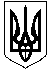 Смолінська селищна радаМаловисківського району Кіровоградської областіВиконавчий комітет04 вересня 2019 року							№ 79						      смт СмолінеПро затвердження Правил благоустрою території Відповідно до пункту 7а статті 30  Закону України «Про місцеве самоврядування в  Україні», виконавчий комітет селищної радиВ И Р І Ш И В:Затвердити в новій редакції Правила благоустрою території смт Смоліне, сіл Березівка та П’ятихатки.  		 Селищний голова                                                М.М.Мазура 